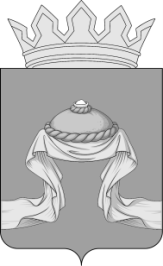 Администрация Назаровского районаКрасноярского краяПОСТАНОВЛЕНИЕ«13» 10 2020                                    г. Назарово                                         № 302-пО внесении изменений в постановление администрации Назаровского района от 23.07.2020 № 235-п «Об утверждении Примерного положения об оплате труда работников муниципальных учреждений физической культуры и спорта»В соответствии с Федеральным законом от 06.10.2003 № 131-ФЗ                    «Об общих принципах организации местного самоуправления в Российской Федерации», постановлением администрации Назаровского района от 16.05.2012 № 266-п «Об утверждении Положения о системе оплаты труда работников муниципальных казенных и бюджетных учреждений муниципального образования Назаровский район Красноярского края», руководствуясь Уставом муниципального образования Назаровский муниципальный район Красноярского края, ПОСТАНОВЛЯЮ:1. Внести в постановление администрации Назаровского района от 23.07.2020 № 235-п «Об утверждении Примерного положения об оплате труда работников муниципальных учреждений физической культуры и спорта» следующие изменения:1.1. Приложение 1 к Примерному положению об оплате труда работников муниципальных учреждений физической культуры и спорта изложить в новой редакции согласно приложению к настоящему постановлению.2. Отделу организационной работы и документационного обеспечения администрации Назаровского района (Любавина) разместить постановление на официальном сайте муниципального образования Назаровский район Красноярского края  в информационно-телекоммуникационной сети «Интернет».3. Контроль за исполнением  постановления возложить на заместителя главы района, руководителя финансового управления администрации Назаровского района (Мельничук).4. Постановление подлежит официальному опубликованию в газете «Советское Причулымье» и применяется к правовым отношениям, возникшим с 1 октября 2020 года.Исполняющий полномочия главы района,заместитель главы района 	по жизнеобеспечению района                                                          С.В. ЕвсеенкоПриложение 1к Примерному положениюоб оплате труда работниковмуниципальных учрежденийфизической культуры и спортаМинимальные размеры окладов (должностных окладов), ставок заработной платы1. Минимальные размеры окладов (должностных окладов), ставок заработной платы по должностям работников физической культуры и спорта, утвержденным Приказом Министерства здравоохранения и социального развития Российской Федерации от 27.02.2012 № 165н «Об утверждении профессиональных квалификационных групп работников физической культуры и спорта», устанавливаются в следующих размерах:1.1. Профессиональные квалификационные группы должностей работников физической культуры и спорта второго уровня:2. Минимальные размеры окладов (должностных окладов) медицинских и фармацевтических работников учреждений физической культуры и спорта:2.1. Профессиональные квалификационные группы «Средний медицинский персонал»:3. Минимальные размеры окладов (должностных окладов), ставок заработной платы по должностям общеотраслевых профессий рабочих, утвержденным Приказом Министерства здравоохранения и социального развития Российской Федерации от 29.05.2008 № 248н «Об утверждении профессиональных квалификационных групп общеотраслевых профессий рабочих», устанавливаются в следующих размерах:3.1. ПКГ «Общеотраслевые профессии рабочих» первого уровня:3.2. ПКГ "Общеотраслевые профессии рабочих второго уровня":4. Минимальные размеры окладов (должностных окладов), ставок заработной платы по должностям (профессиям), не вошедшим в профессиональные квалификационные группы:Приложение к постановлению администрацииНазаровского районаот «13» 10 2020 № 302-пКвалификационные уровниДолжностьМинимальный размер оклада (должностного оклада),рублей1-й квалификационный уровень инструктор по адаптивной физической культуре, инструктор по спорту, спортсмен инструктор77862-й квалификационный уровень  инструктор-методист по    адаптивной физической культуре, инструктор-методист физкультурно-спортивной организации, тренер93113-й квалификационный уровеньинструктор-методист по адаптивной физической культуре, старший инструктор-методист физкультурно-спортивной организации тренер-преподаватель по адаптивной физической культуре9668Квалификационные уровниДолжностьМинимальный размер оклада       
(должностного оклада), руб.1 квалификационный уровень         31902 квалификационный уровень         34083 квалификационный уровень         Медицинская сестра56674 квалификационный уровень         Фельдшер62075 квалификационный уровень         6828Квалификационные уровниДолжностьМинимальный размер ставкизаработной платы,рублей1-й квалификационный уровеньуборщик территорий, уборщик служебных помещений, сторож, вахтер3016Квалификационные уровниДолжностьМинимальный размер ставкизаработной платы,рублей1-й квалификационный уровеньИнспектор по кадрам, водитель автомобиля, , штукатур, 35112 квалификационный уровень         Заведующий складом, электромонтер по ремонту и обслуживанию электрооборудования,слесарь-сантехник, рабочий по комплексному обслуживанию и ремонту здания,42824-й квалификационный уровеньводитель автобуса5667Должности (профессии),не вошедшие в профессиональные квалификационные группыМинимальный размер оклада (должностного оклада), ставкизаработной платы,рублейИнструктор по работе с детьми6706Специалист по охране труда4282